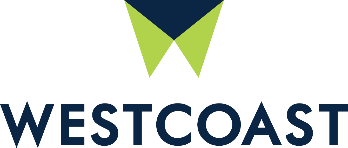 ROLE PROFILE1st/2nd Line Service Desk Analyst - CloudDepartment:   	Westcoast Cloud ServicesReports to:	Head of Cloud ServicesLocation:   	Theale	Hours of Work:    	Monday – Friday, 8.45am – 5.45pm	
Contract type: 	Permanent	About Us Established in 1984, Westcoast Ltd is a privately held company that distributes leading IT brands such as HP, HPE, Microsoft, Lenovo, Apple and many others to a broad range of resellers, retailers and office product dealers in the UK and beyond.Since then we’ve grown to become the number one UK distributor for many of our vendors and customers and the group employs more than 1,300 people across a number of locations in the UK, Ireland and Europe.Thanks to the hard work and dedication of everybody at Westcoast the company is flourishing. Our revenues have seen a sharp increase in recent years reaching £2 billion in 2017.We are consistently ranked in the Sunday Times Top Track of the 100 Largest Privately-owned UK Companies, and are now the largest privately-held business in the Thames Valley region, as well as the Thames Valley Chamber of Commerce Business of the Year 2018.The Job RoleThe Cloud Service desk is the first point of contact for all support requests from channel partners and Managed Services customers, including Office365 and Cloud products and services. The team provides incident break/fix and guidance on O365 products (i.e. Email, Office, Sharepoint, OneDrive). Job PurposeService requests are raised and updated within the in-house Ticket system and updating the Knowledgebase.Where necessary Service Requests will be escalated to Microsoft Support teams. The team is responsible for every step from diagnosis to resolution whilst ensuring that SLAs are met and affected users are informed of updates.Westcoast offer a wide range of paid for services and third party products. Full training on these products and services is provided.Key ResponsibilitiesProviding telephone, email support for clientsTo assist with day to day escalations and investigate complex problemsRemotely connect to client machines for diagnostic and information gatheringEscalate support calls to appropriate teamsProvisioning of products and servicesEnsuring regular feedback is provided to customers in line with proceduresDeliver scheduled training to customersProvide assistance with project workUse of ticketing system for support incidentsDocumenting and managing of knowledgebase articlesKey SkillsGood working experience of supporting windows users (Office 365, Office 2016, Exchange, SharePoint, OneDrive)Working experience of working in a similar helpdesk environmentKnowledge of Active Directory, AAD, ADFSKnowledge of Microsoft CRMAwareness of Microsoft AzureExperience of supporting users on Office 365 and Microsoft ProductsPossess a willingness to learn and co-operate as part of a teamExcellent telephone manner is required along with friendly customer service skillsAttention to detailPassionate about customer satisfactionAble to prioritise and keep calm within high pressure situationsA logical approach to problem solving coupled with common senseGood communication, literacy and organisational skillsPunctuality and reliabilityBe prepared to work outside of working hours on an on-call basisAble to follow existing processes and assist in designing new onesShow initiative in finding improvementsIt would be desirable for the successful candidate to hold the MCP/MCSA: Office 365 Solutions Associate (70-346 and 70-347) certification, but this is not essential. What we offerFunding to complete MCP/MCSA certificationsFull training and on-going Learning and Development support and excellent career progressionLearning and Development opportunities with funded NVQ/Work based studiesOn-call bonusEmployee referral bonusEye care schemeCycle to work schemeIf you are interested in this position, please send your CV with a cover letter stating your salary requirements to recruitment@westcoast.co.ukNO AGENCIES PLEASE